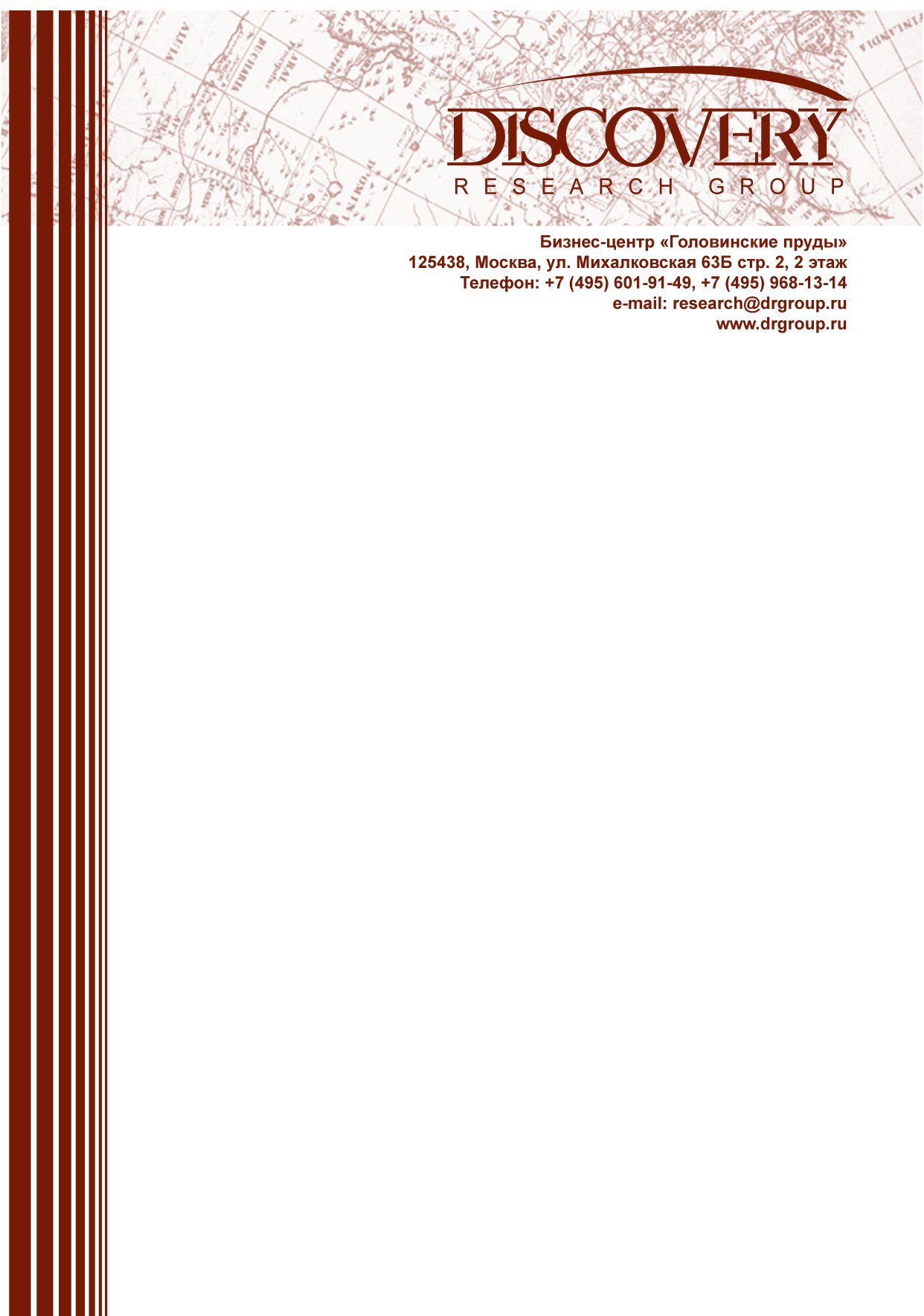 АНАЛИТИЧЕСКИЙ ОТЧЕТРоссийский рынок сыров: текущее состояние и перспективы развитияЭтот отчет был подготовлен DISCOVERY Reearch Group исключительно в целях информации. Содержащиеся в настоящем отчете информация была получена из открытых источников, которые, по мнению, DISCOVERY Reearch Group, являются надежными. Однако DISCOVERY Reearch Group не гарантирует точности и полноты информации для любых целей. Информация, представленная в этом отчете, не должна быть истолкована, прямо или косвенно, как информация, содержащая рекомендации по дальнейшим действиям по ведению бизнеса. Все мнение и оценки, содержащиеся в данном отчете, отражают мнение авторов на день публикации и могут быть изменены без предупреждения.DISCOVERY Reearch Group не несет ответственности за какие-либо убытки или ущерб, возникшие в результате использования любой третьей стороной информации, содержащейся в данном отчете, включая опубликованные мнения или заключения, а также за последствия, вызванные неполнотой представленной информации. Информация представленная в настоящем отчете, получена из открытых источников. Дополнительная информация может быть представлена по запросу.Этот документ или любая его часть не может распространяться без письменного разрешения DISCOVERY Reearch Group либо тиражироваться любыми способами.Copyright © 2009 Dicovery Reearch Group.Март 2011г.МоскваАгентство DISCOVERY Reearch GroupОсновное направление деятельности DISCOVERY Reearch Group – проведение маркетинговых исследований полного цикла в Москве и регионах России, а также выполнение отдельных видов работ на разных этапах реализации исследовательского проекта. Также DISCOVERY Reearch Group в интересах Заказчика разрабатывает и реализует PR-кампании, проводит конкурентную разведку с привлечением соответствующих ресурсов.В конце 2006 г. создана компания DISCOVERY Leaing Adviory Service, основной деятельностью которой стало оказание маркетинговых, консалтинговых, информационных и лоббистских услуг лизинговым компаниям в России.  С середины 2006 г. развивается новое направление «бизнес-тренинги и краткосрочное бизнес образование». Специалисты агентства обладают обширными знаниями в маркетинге, методологии, методике и технике маркетинговых и социологических исследований, экономике, математической статистике и анализе данных.Специалисты агентства являются экспертами и авторами статей в известных деловых и специализированных изданиях, среди которых SmartMoney, Бизнес, Ведомости, Волга-Пресс, Желтые Страницы, Издательский Дом «Ансар», Итоги, Коммерсантъ, Компания, Новые Известия, Олма Медиа Групп, Профиль, Рбк-Daily, РДВ-Медиа-Урал, Секрет, Эксперт, Build Report, Строительный бизнес.Агентство DISCOVERY Reearch Group является партнером РИА «РосБизнесКонсалтинг» и многих других Интернет-площадок по продаже отчетов готовых исследований.Сотрудники агентства DISCOVERY Reearch Group выполняли проекты для ведущих российских и зарубежных компаний, среди которых: ОглавлениеСПИСОК ТАБЛИЦ И ДИАГРАММ	9РЕЗЮМЕ	15ГЛАВА 1. Технологические характеристики исследования	17Цель исследования	17Задачи исследования	17Объект исследования	18Метод сбора данных	18Методы анализа данных	18Информационная база исследования	18ГЛАВА 2. Ситуация на мировом рынке сыров	19§1. Основные показатели мирового рынка молочной продукции	19§2. Основные показатели мирового рынка сыров	22ГЛАВА 3. Тенденции и перспективы развития российского рынка сыров	23§1. Тенденции и перспективы развития рынка сыров	23§2. Конкурентная среда	24§3. Консолидация рынка	25§4. Инновации в производстве	26Специфика упаковки на рынке	26§5. Ситуация на сырьевом рынке	28§6. Государственное регулирование	30§7. Влияние экономического кризиса	31ГЛАВА 4. Основные показатели российского рынка сыров	32§1. Объем, темпы роста и прогноз рынка сыров	32§2. Сегменты рынка сыров	43Сегментация сыров по типу основного сырья	45Сегментация по способу свертывания молока	47Сегментация по  микрофлоре	48Сегментация по содержанию влаги и жира	50Сегментация по виду упаковки	50Ценовая сегментация	51§3. Объемы производства сыров на российском рынке	52Сыры и продукты сырные	52Сыры мягкие	55Сыры полутвердые	57Сыры твердые	60Сыры свежие	63Сыры зрелые	65Сыры рассольные	67Сыры плавленые	70Сыры копченые	73Сыры прочие	75Продукты сырные	77§4. Уровень потребительских цен на рынке сыров	80§5. Доли основных производителей на рынке сыров	83§6. Характеристика крупнейших производителей на рынке сыров	91ЗАО «Карат»	91ЗАО «Валио Санкт-Петербург»	92ООО «Хохланд Русланд»	94«Käserei Champignon Hofmeister KG»	100ГЛАВА 5. Каналы сбыта	102§1. Основные сетевые розничные компании	102X5 Retail Group	103ООО «Ашан»	104ОАО «ТД «Копейка»	105ОАО «Седьмой континент»	105ОАО «ГК «Виктория»	107Metro Group	108ООО «О’КЕЙ»	109ООО «Лента»	109ОАО «ДИКСИ Групп»	109ОАО «Магнит»	110ГЛАВА 6. Внешнеторговые операции на рынке сыров	112§1. Импорт	112Объем импорта по товарным группам	115Объем импорта по производителям	118§2. Экспорт	149Объем экспорта по товарным группам	152Объем экспорта по производителям	154СПИСОК ТАБЛИЦ И ДИАГРАММВ отчете содержатся 50 таблиц и 104 диаграммы.Таблицы:Таблица 1. Объем розничных продаж сыров в России в натуральном выражении в 2005-2010 гг., тыс. тонн	33Таблица 2. Объем розничных продаж сыров в России в денежном выражении в 2005-2010 гг., млн. руб.	36Таблица 3. Объем розничных продаж сыров в России в натуральном выражении прогноз на 2010-2015 гг., тыс. тонн	40Таблица 4. Объем розничных продаж сыров в России в денежном выражении прогноз на 2010-2015 гг., млн. руб.	41Таблица 5. Сравнительный анализ французской и российской классификаций марок сыра	45Таблица 6. Объем производства сыров и продуктов сырных регионов РФ в 2010 г., тонн	55Таблица 7. Объем производства мягких сыров регионов РФ в 2010 г., тонн	58Таблица 8. Объем производства сыров полутвердых регионов РФ в 2010г., тонн	60Таблица 9. Объем производства сыров твердых регионов РФ в 2010 г., тонн	63Таблица 10. Объем производства сыров свежих регионов РФ в 2010 г., тонн	66Таблица 11.Объем производства сыров рассольных регионов РФ в 2010 г., тонн	70Таблица 12. Объем производства сыров плавленых регионов РФ в 2010 г., тонн	73Таблица 13. Объем производства сыров копченых регионов РФ в 2010 г., тонн	76Таблица 14. Объем производства сыров прочих регионов РФ в 2010 г., тонн	78Таблица 15. Объем производства сыров продуктов сырных регионов РФ в 2010 г., тонн	80Таблица 16. Динамика цен производителей пищевой и перерабатывающей промышленности на молоко и молочные продукты в январе-феврале 2011 г.	83Таблица 17. Динамика потребительских цен на молоко и молочные продукты в январе-феврале 2011 г.	83Таблица 18. Доли объема розничных продаж производителей на рынке сыров в натуральном выражении в России в 2005-2009гг., %	86Таблица 19. Доли основных брендов компаний на рынке сыров по объему розничных продаж в натуральном выражении в России в 2006-2009гг., %	88Таблица 20. Ключевые экономические показатели компании «Хохланд» в 2007-2009 гг., тыс. евро	96Таблица 21. Операционные показатели компании ОАО «Вимм-Билль-Данн Продукты Питания» на 2007-2010 гг. и прогноз на 2011 г.	99Таблица 22. Импорт сыров всех видов в Россию в 2009-2010 гг. в натуральном и стоимостном выражении, тыс. тонн и млн. $	113Таблица 23. Динамика импорта сыров в России в 2010 году по товарным группам в натуральном выражении, кг	114Таблица 24. Динамика импорта сыров в России в 2010 году по товарным группам в стоимостном выражении, тыс. $	115Таблица 25. Импорт сыра голубого в Россию в 2010 г. в натуральном и стоимостном выражении, тонн и млн. $	120Таблица 26. Импорт сыра для плавления в Россию в 2010 г. в натуральном и стоимостном выражении, тонн и млн. $	122Таблица 27. Импорт сыра копченого в Россию в 2010 г. в натуральном и стоимостном выражении, тонн и тыс. $	124Таблица 28. Импорт сыра молодого в Россию в 2010 г. в натуральном и стоимостном выражении, тонн и тыс. $	126Таблица 29. Импорт сыра мягкого в Россию в 2010 г. в натуральном и стоимостном выражении, тонн и тыс. $	129Таблица 30. Импорт сыра плавленого в Россию в 2010 г. в натуральном и стоимостном выражении, тонн и тыс. $	132Таблица 31. Импорт сыра полутвердого в Россию в 2010 г. в натуральном и стоимостном выражении, тонн и тыс. $	134Таблица 32. Импорт сыра рассольного в Россию в 2010 г. в натуральном и стоимостном выражении, тонн и тыс. $	136Таблица 33. Импорт сыра свежего в Россию в 2010 г. в натуральном и стоимостном выражении, тонн и тыс. $	138Таблица 34. Импорт сыра твердого в Россию в 2010 г. в натуральном и стоимостном выражении, тонн и тыс. $	140Таблица 35. Импорт сыра тертого в Россию в 2010 г. в натуральном и стоимостном выражении, тонн и тыс. $	143Таблица 36. Импорт сырной пасты в Россию в 2010 г. в натуральном и стоимостном выражении, тонн и тыс. $	145Таблица 37. Импорт сыров прочих в Россию в 2010 г. в натуральном и стоимостном выражении, тонн и тыс. $	147Таблица 38. Динамика экспорта сыров в России в 2010 году по товарным группам в натуральном выражении, кг	151Таблица 39. Динамика экспорта сыров в России в 2010 году по товарным группам в стоимостном выражении, тыс. $	152Таблица 40. Экспорт сыров голубых из России в 2010 г. в натуральном и стоимостном выражении, тонн и тыс. $	155Таблица 41. Экспорт сыров копченых из России в 2010 г. в натуральном и стоимостном выражении, тонн и тыс. $	156Таблица 42. Экспорт сыров молодых из России в 2010 г. в натуральном и стоимостном выражении, тонн и тыс. $	157Таблица 43. Экспорт сыров мягких из России в 2010 г. в натуральном и стоимостном выражении, тонн и тыс. $	158Таблица 44. Экспорт сыров плавленых из России в 2010 г. в натуральном и стоимостном выражении, тонн и тыс. $	159Таблица 45. Экспорт сыров полутвердых из России в 2010 г. в натуральном и стоимостном выражении, тонн и тыс. $	160Таблица 46. Экспорт сыров рассольных из России в 2010 г. в натуральном и стоимостном выражении, тонн и тыс. $	161Таблица 47. Экспорт сыров свежих из России в 2010 г. в натуральном и стоимостном выражении, кг и $	161Таблица 48. Экспорт сыров твердых из России в 2010 г. в натуральном и стоимостном выражении, кг и $	162Таблица 49. Экспорт сыров тертых из России в 2010 г. в натуральном и стоимостном выражении, кг и $	163Таблица 50. Экспорт сыров прочих из России в 2010 г. в натуральном и стоимостном выражении, кг и $	163Диаграммы:Диаграмма 1. Соотношение долей различных типов сыров в России в 2010 году, %	23Диаграмма 2. Структура рынка фасованного твердого сыра по типу упаковки в 2009 году, %	28Диаграмма 3. Доли сегментов сыров по объему розничных продаж в России в натуральном выражении в 2010 г., %	32Диаграмма 4. Динамика объема и темпов роста розничных продаж плавленых сыров в России в натуральном выражении в 2005-2010 гг., тыс. тонн и %	33Диаграмма 5. Динамика объема и темпов роста розничных продаж твердых сыров в России в натуральном выражении в 2005-2010 гг., тыс. тонн и %	34Диаграмма 6. Динамика объема и темпов роста розничных продаж мягких сыров в России в натуральном выражении в 2005-2010 гг., тыс. тонн и %	35Диаграмма 7. Доли сегментов сыров по объему розничных продаж в России в денежном выражении в 2010 г., %	36Диаграмма 8. Динамика объема и темпов роста розничных продаж плавленых сыров в России в денежном выражении в 2005-2010 гг., млн. руб. и %	37Диаграмма 9. Динамика объема и темпов роста розничных продаж твердых сыров в России в денежном выражении в 2005-2010 гг., млн. руб. и %	38Диаграмма 10. Динамика объема и темпов роста розничных продаж мягких сыров в России в денежном выражении в 2005-2010 гг., млн. руб. и %	39Диаграмма 11. Динамика объема и темпов роста розничных продаж сыров в России в натуральном выражении в 2010-2015 гг. (прогноз), тыс. тонн	40Диаграмма 12. Динамика объема и темпов роста розничных продаж сыров в России в денежном выражении в 2010-2015 гг. (прогноз), млн. руб.	41Диаграмма 13. Динамика среднедушевого потребления сыра в России в 2006-2016 гг. (прогноз), кг/чел.	42Диаграмма 14. Доли основных сегментов на Рынке сыров в натуральном выражении в 2011 г., %	43Диаграмма 15. Классификация сыров	49Диаграмма 16. Динамика объема и темпа роста производства сыров и продуктов сырных в  России в январе 2010 – январе 2011 гг., тыс. тонн и %.	52Диаграмма 17. Динамика объема производства сыров и продуктов сырных в России по ФО в 2007-2010гг., тыс. тонн	53Диаграмма 18. Доля объема производства сыров и продуктов сырных Федеральных округов РФ в 2010 г., %	54Диаграмма 19. Динамика объема и темпа роста производства сыров мягких в России, январь 2010 – январь 2011 гг., тыс. тонн и %	55Диаграмма 20. Динамика объема производства мягких сыров в России по ФО в 2007-2010гг., тыс. тонн	56Диаграмма 21. Доля объема производства мягких сыров Федеральных округов РФ в 2010 г., %	56Диаграмма 22. Динамика объема и темпа роста производства сыров полутвердых в России, январь 2010 – январь 2011 гг., тыс. тонн и %	57Диаграмма 23. Динамика объема производства сыров полутвердых в России по ФО  в 2007-2010гг., тыс. тонн	58Диаграмма 24. Доля объема производства сыров полутвердых Федеральных округов РФ в 2010 г., %	59Диаграмма 25. Динамика объема и темпа роста производства сыров твердых в России, январь 2010 – январь 2011 гг., тыс. тонн и %	60Диаграмма 26. Динамика объема производства сыров твердых в России по ФО в 2007-2010гг., тыс. тонн	61Диаграмма 27. Доля объема производства сыров твердых Федеральных округов РФ в 2010 г., %	61Диаграмма 28. Динамика объема и темпа роста производства сыров свежих в России, январь 2010 – январь 2011 гг.,  тонн и %	63Диаграмма 29. Динамика изменения объема производства сыров свежих в России по ФО в 2009-2010гг., тыс. тонн	64Диаграмма 30. Доля объема производства сыров свежих Федеральных округов РФ в 2010 г., %	64Диаграмма 31. Динамика изменения объема и темпа роста производства сыров зрелых в России, июль 2010 – январь 2011 гг.,  тонн и %	65Диаграмма 32. Динамика объема производства сыров зрелых в России по ФО в 2009-2010гг.,  тонн	66Диаграмма 33. Доля объема производства сыров зрелых Федеральных округов РФ в 2010 г., %	66Диаграмма 34. Динамика объема и темпа роста производства сыров рассольных в России, январь 2010 – январь 2011 гг.,  тонн и %	67Диаграмма 35. Динамика изменения объема производства сыров рассольных в России по ФО в 2009-2010гг., тыс. тонн	68Диаграмма 36. Доля объема производства сыров рассольных Федеральных округов РФ в 2010 г., %	69Диаграмма 37. Динамика объема и темпа роста производства сыров плавленых в России, январь 2010 – январь 2011 гг., тысяч тонн и %	70Диаграмма 38. Динамика изменения объема производства сыров плавленых в России по ФО в 2009-2010гг., тыс. тонн	71Диаграмма 39. Доля объема производства сыров плавленых Федеральных округов РФ в 2010 г., %	72Диаграмма 40. Динамика объема и темпа роста производства сыров копченых в России, январь 2010 – январь 2011 гг., тысяч тонн и %	73Диаграмма 41. Динамика объема производства сыров копченых в России по ФО в 2009-2010гг., тонн	74Диаграмма 42. Доля объема производства сыров копченых Федеральных округов РФ в 2010 г., %	74Диаграмма 43. Динамика изменения объема и темпа роста производства сыров прочих в России, январь 2010 – январь 2011 гг., тонн и %	75Диаграмма 44. Динамика объема производства сыров прочих в России по ФО в 2009-2010гг., тыс. тонн	76Диаграмма 45. Доля объема производства сыров прочих Федеральных округов РФ в 2010 г., %	76Диаграмма 46. Динамика изменения объема и темпа роста производства продуктов сырных в России, январь 2010 – январь 2011 гг., тысяч тонн и %	77Диаграмма 47. Динамика изменения объема производства продуктов сырных в России по ФО в 2007-2010гг., тыс. тонн	78Диаграмма 48. Доля объема производства продуктов сырных Федеральных округов РФ в 2010 г., %	79Диаграмма 49. Динамика изменения среднего уровня потребительских цен на сыры сычужные твердые и мягкие в январе 2010 г. – феврале 2011 г., руб./кг	80Диаграмма 50. Динамика изменения среднего уровня потребительских цен на сыры плавленые в январе 2010 г. – феврале 2011 г., руб./кг	81Диаграмма 51. Лидирующие федеральные округа по производству сыра в третьем квартале 2010 г., %	83Диаграмма 52. Доли основных производителей на рынке сыров по объему розничных продаж в натуральном выражении в России в 2009г., %	84Диаграмма 53. Доли основных брендов компаний на рынке сыров по объему розничных продаж в натуральном выражении в России в 2009 г., %	86Диаграмма 54. Доли основных производителей плавленых сыров в России в 2009 году, %	88Диаграмма 55. Доли основных производителей зерненного творога в России в 2009 году, %	90Диаграмма 56. Динамика объема и темпа роста розничных продаж ЗАО «Карат» в натуральном выражении в России в 2005-2009 гг.,%	92Диаграмма 57. Динамика объема и темп роста розничных продаж ЗАО «Валио Санкт-Петербург» в натуральном выражении в России в 2005-2009 гг., %	94Диаграмма 58. Динамика объема и темпа роста продаж компании «Хохланд» в 2007-2009 гг., тыс. тонн	95Диаграмма 59. Динамика объема и темпа роста розничных продаж ООО «Хохланд Русланд» в натуральном выражении в России в 2005-2009 гг., %	96Диаграмма 60. Динамика объема розничных продаж сыра марки «Хохланд» в натуральном выражении в России в 2006-2009гг., %	96Диаграмма 61. Динамика объема и темп роста розничных продаж ОАО «Вимм-Билль-Данн Продукты Питания» в натуральном выражении в России в 2005-2009 гг.,%	100Диаграмма 62. Динамика объема и темп роста розничных продаж «Käserei Champignon Hofmeister KG»  в натуральном выражении в России в 2005-2009 гг.,%	101Диаграмма 63. Структура компании «X5 Retail Group» в 2009 году, количество магазинов	103Диаграмма 64. Структура сети ООО «Ашан» в 2010 году, количество магазинов	104Диаграмма 65. Структура сети ОАО «Седьмой Континент» по регионам в 2010 году, количество магазинов	106Диаграмма 66. Структура ОАО «ГК «Виктория» в 2011 году, количество магазинов	108Диаграмма 67. Структура ОАО «ГК «Виктория» по регионам в 2011 году, количество магазинов	108Диаграмма 68. Структура ОАО «ДИКСИ Групп» в 2010 году, количество магазинов	110Диаграмма 69. Структура ОАО «Магнит» в 2010 году, количество магазинов	111Диаграмма 70. Структура импорта товарных групп сыров в 2009 году в натуральном выражении, %	115Диаграмма 71. Структура импорта товарных групп сыров в 2009 году в стоимостном выражении, %	116Диаграмма 72. Структура импорта товарных групп сыров в 2010 году в натуральном выражении, %	117Диаграмма 73. Структура импорта товарных групп сыров в 2010 году в стоимостном выражении, %	118Диаграмма 74. Доли лидирующих производителей по объему импорта в Россию сыра голубого за 2010 г. в натуральном выражении, %	120Диаграмма 75. Доли лидирующих производителей по объему импорта в Россию сыра голубого за 2010 г. в стоимостном выражении, %	121Диаграмма 76. Доли лидирующих производителей по объему импорта в Россию сыра для плавления за 2010 г. в натуральном выражении, %	122Диаграмма 77. Доли лидирующих производителей по объему импорта в Россию сыра для плавления за 2010 г. в стоимостном выражении, %	122Диаграмма 78. Доли лидирующих производителей по объему импорта в Россию сыра копченого за 2010 г. в натуральном выражении, %	123Диаграмма 79. Доли лидирующих производителей по объему импорта в Россию сыра копченого за 2010 г. в стоимостном выражении, %	124Диаграмма 80. Доли лидирующих производителей по объему импорта в Россию сыра молодого за 2010 г. в натуральном выражении, %	126Диаграмма 81. Доли лидирующих производителей по объему импорта в Россию сыра молодого за 2010 г. в стоимостном выражении, %	127Диаграмма 82. Доли лидирующих производителей по объему импорта в Россию сыра мягкого за 2010 г. в натуральном выражении, %	129Диаграмма 83. Доли лидирующих производителей по объему импорта в Россию сыра мягкого за 2010 г. в стоимостном выражении, %	130Диаграмма 84. Доли лидирующих производителей по объему импорта в Россию сыра плавленого за 2010 г. в натуральном выражении, %	132Диаграмма 85. Доли лидирующих производителей по объему импорта в Россию сыра плавленого за 2010 г. в стоимостном выражении, %	132Диаграмма 86. Доли лидирующих производителей по объему импорта в Россию сыра полутвердого за 2010 г. в натуральном выражении, %	134Диаграмма 87. Доли лидирующих производителей по объему импорта в Россию сыра полутвердого за 2010 г. в стоимостном выражении, %	135Диаграмма 88. Доли лидирующих производителей по объему импорта в Россию сыра рассольного за 2010 г. в натуральном выражении, %	136Диаграмма 89. Доли лидирующих производителей по объему импорта в Россию сыра рассольного за 2010 г. в стоимостном выражении, %	137Диаграмма 90. Доли лидирующих производителей по объему импорта в Россию сыра свежего за 2010 г. в натуральном выражении, %	138Диаграмма 91. Доли лидирующих производителей по объему импорта в Россию сыра свежего за 2010 г. в стоимостном выражении, %	138Диаграмма 92. Доли лидирующих производителей по объему импорта в Россию сыра твердого за 2010 г. в натуральном выражении, %	140Диаграмма 93. Доли лидирующих производителей по объему импорта в Россию сыра твердого за 2010 г. в стоимостном выражении, %	141Диаграмма 94. Доли лидирующих производителей по объему импорта в Россию сыра тертого за 2010 г. в натуральном выражении, %	143Диаграмма 95. Доли лидирующих производителей по объему импорта в Россию сыра тертого за 2010 г. в стоимостном выражении, %	144Диаграмма 96.  Доли лидирующих производителей по объему импорта в Россию сырной пасты за 2010 г. в натуральном выражении, %	145Диаграмма 97. Доли лидирующих производителей по объему импорта в Россию сырной пасты за 2010 г. в стоимостном выражении, %	145Диаграмма 98. Доли лидирующих производителей по объему импорта в Россию сыров прочих за 2010 г. в натуральном выражении, %	147Диаграмма 99.  Доли лидирующих производителей по объему импорта в Россию сыров прочих за 2010 г. в стоимостном выражении, %	148Диаграмма 101. Экспорт сыров всех видов в Россию в 2009-2010 гг. в натуральном и стоимостном выражении, тыс. тонн и млн. $	149Диаграмма 101. Структура экспорта товарных групп сыров в 2009 году в натуральном выражении, %	152Диаграмма 102. Структура экспорта товарных групп сыров в 2009 году в стоимостном выражении, %	153Диаграмма 103. Структура экспорта товарных групп сыров в 2010 году в натуральном выражении, %	153Диаграмма 104. Структура экспорта товарных групп сыров в 2010 году в стоимостном выражении, %	154РЕЗЮМЕВ 2010 году объем розничных продаж сыров, как и ожидалось, показал положительный рост в 104,2% в натуральном выражении, достигнув 567 тысяч тонн, несмотря на снижение объема на начало экономического спада в 2008 году и незначительного роста в 2009 году. При этом объем продаж в стоимостном выражении увеличился на 112,6%, достигнув 190,6 млн. рублей.  Тем не менее, темпы роста рынка в 2010 году являются достаточно низкими по сравнению с докризисным периодом. Отметим, что потребительские расходы и покупательская способность населения постепенно растет, несмотря на все еще нестабильную экономическую ситуацию в России. По прогнозам экспертов, в 2015 году объем розничных продаж сыров достигнет 673 тыс. тонн в натуральном выражении, а в стоимостном – 245,2 млн. руб.Так как рынок сыра ещё нельзя назвать насыщенным, то даже наличие лидеров в каждом из его сегментов не является серьёзным препятствием для развития более мелких компаний. Залогом успеха для них является способность предложить оригинальный ассортимент. В связи с этим на рынке постоянно появляются новинки, причем инновациисвязаны как со вкусовыми качествами, необычными добавками и рецептурой, так и с новой формой продукта. Сегодня на прилавках можно увидеть сыры в нарезке, тертые и гранулированные сыры, а также наборы сыров различных марок и сырные десерты.В настоящее время на российском рынке сыров представлено множество компаний. При этом выделить явного лидера не представляется возможным, поскольку рынок распределен между всеми существующими игроками. В то же время большую часть рынка занимают иностранные компании, многие из которых работают в различных сегментах рынка, выпуская как твердые, так и мягкие, плавленые сыры. Вообще, на рынке сыров происходит постепенное укрупнение за счет вытеснения крупными игроками более мелких, не имеющих дополнительных финансовых возможностей для инвестиций в новые производства и технологии. Кроме того, на данный момент для удачного продвижения продукции уже недостаточно только высокого качества и приемлемой цены. Основным в конкурентной борьбе становится переход от простых товарных рынков к брендированным, а потому наиболее сильными становятся те производители, которые делают акцент на развитии премиальных вкусов и оригинальных характеристик продукта, а также вкладывают значительные средства в его продвижение. Новые успешные бренды в 2010 году продолжили свой рост и получили лояльность потребителей.Динамика общероссийского уровня потребительских цен за 2009-2010 годах указывает на то, что ситуация в целом стабилизируется. После резкого спада в кризисный 2008 год в течение 2009 года происходило постепенное восстановление уровня потребительских цен, и к концу года средний уровень цен достиг 213,1 руб./кг продукции. В 2010 году тенденция к постепенному росту уровня потребительских цен продолжилась и на конец 2010 года средний уровень цен на сыры сычужные составил – 263,2 руб./кг.  В 2009 г. в Россию было импортировано 225,4 тыс. тонн сыров всех видов общей стоимостью 867 млн. $. За 2010 г. совокупный импорт данного рода товаров составил 283,6 тыс. тонн в натуральном и 1,3 млрд. $ в стоимостном выражении. Если говорить об экспорте, то в 2009 г. из России было экспортировано 10,6 тыс. тонн сыров всех видов общей стоимостью 34 млн. $. За 2010 г. совокупный экспорт данного рода товаров составил 10 тыс. тонн в натуральном и 34,4 млн. $ в стоимостном выражении. ГЛАВА 1. Технологические характеристики исследованияЦель исследованияОписать текущее состояние и перспективы развития российского рынка сыровЗадачи исследованияОписать ситуацию на мировом рынке сыров:рассмотреть ситуацию на мировом рынке молочной продукции;рассмотреть ситуацию на мировом рынке сыровОписать ситуацию на российском рынке сыров:тенденции и перспективы развития рынка;объем, темпы роста и прогноз рынка;сегменты рынка;доли основных производителей на рынке.Описать тенденции и перспективы развития российского рынка сыров:конкурентная среда;консолидация рынка;инновации в производстве;специфика поставок сырья;государственное регулирование;влияние экономического кризиса.Описать основные показатели российского сыров:объем, темпы роста и прогноз рынка;сегменты рынка:твердые сырымягкие сырыплавленые сырыкисломолочные сырыобъемы производства;уровень потребительских цен;доли основных производителей;характеристика крупнейших производителейОписать возможные каналы сбыта на рынке сыра:Основные сетевые розничные компанииРассмотреть внешнеторговую ситуацию на рынке сыровОбъект исследованияРынок сыров в России.Метод сбора данныхМониторинг материалов печатных и электронных деловых и специализированных изданий, аналитических обзоров рынка; Интернет; материалов маркетинговых и консалтинговых компаний; результаты исследований DISCOVERY Reearch Group.Методы анализа данныхТрадиционный контент-анализ документов.Информационная база исследованияПечатные и электронные, деловые и специализированные издания.Ресурсы сети Интернет.Материалы компаний.Аналитические обзорные статьи в прессе.Результаты исследований маркетинговых и консалтинговых агентств.Экспертные оценки.Интервью с производителями и другими участниками рынка.Материалы отраслевых учреждений и базы данных.Базы данных Dicovery Reearch Group.ГЛАВА 3. Тенденции и перспективы развития российского рынка сыров§1. Тенденции и перспективы развития рынка сыровДо экономического кризиса 2008-2009 годов многие российские потребители предпочитали приобретать импортные эксклюзивные сорта сыра. В связи с этим, указанный период была отмечена тенденция снижения продаж традиционных русских сыров, таких как «Российский», «Костромской», «Пошехонский» и «Голландский» вплоть до начала экономического спада. Однако, в 2010 году данная ситуация стабилизировалась благодаря постепенному восстановлению экономической ситуации в стране, а также благодаря известности данных типов твердых сыров, ставших универсальными брендами. Тем не менее, Россия сильно отстает от стран Западной Европы в потреблении мягких сыров, которые только завоевывают отечественный рынок: в настоящее время потребление мягких сыров на душу населения в России в 4,5 раза ниже, чем в Западной Европе. Среди наиболее популярных мягких сыров следует отметить сулугуни и брынзу, в то время как «Моцарелла», «Фета», «Бри» и другие сыры только набирают долю в России, но считаются слишком дорогими большинством потребителей. Отметим, что в 2010 году объем розничных продаж мягких сыров увеличился лишь на 1%, а в стоимостном выражении – на 15%.  Диаграмма . Соотношение долей различных типов сыров в России в 2010 году, %Источник: расчеты DISCOVERY Research Group 	Таким образом, ожидается изменение структуры Российского рынка сыров: произойдет переориентация потребительских предпочтений в сторону «экзотических» сыров с различными добавками и наполнителями (мясо, овощи, сухофрукты, зелень). Кроме того, свою нишу на Российском рынке может занять свежий творог, являющийся новой импортной продукцией, которая уже нравится потребителям. При этом следует отметить, что большинство россиян не рассматривают сыр как отдельное блюдо, классифицируя его в качестве компонентов. В настоящее время на рынке только начинает появляться тенденция употребления сыра потребителями в качестве закуски и при приготовлении различных горячих блюд. На сегодняшний день на Российском рынке сыра отмечается тенденция доминирования и консолидации крупных производителей. Акции небольших региональных игроков сократились, поскольку их бюджетов недостаточно для модернизации производственных мощностей и технологий, а также продвижения на рынке новых, сложных марок. Брендированная и успешно позиционируемая продукция стала набирать популярность в посткризисный период. Основной акцент производители делают на оригинальные добавки, интересный вкус и новые, более премиальные сорта сыра. Несмотря на достаточно большие объемы производства молока (по этому показателю Россия занимает чуть меньше 5% мирового рынка), на российском рынке отмечается около 16% импортной продукции.ГЛАВА 4. Основные показатели российского рынка сыров§1. Объем, темпы роста и прогноз рынка сыровВ 2010 году объем розничных продаж сыров в России составил ___ тонн в натуральном выражении.Таблица . Объем розничных продаж сыров в России в натуральном выражении в 2005-2010 гг., тыс. тоннИсточник: расчеты DISCOVERY Research GroupОтметим, что наибольший объем продаж в 2010 году в натуральном выражении приходился на долю твердых сыров (__% от общего объема розничных продаж). Далее следует сегмент плавленых сыров (__%) и мягкие сыры (__%). Диаграмма . Доли сегментов сыров по объему розничных продаж в России в натуральном выражении в 2010 г., % ……………………………………………………………………………………………Источник: расчеты DISCOVERY Research Group по данным EuromonitorРассмотрим динамику изменения объема и темпов роста розничных продаж по видам сыров.Диаграмма . Динамика объема и темпов роста розничных продаж плавленых сыров в России в натуральном выражении в 2005-2010 гг., тыс. тонн и %……………………………………………………………………………………………Источник: расчеты DISCOVERY Research Group Как видно из приведенной выше диаграммы, сегмент плавленых сыров практически не пострадал в период экономического кризиса 2008-2009 годов: объем розничных продаж постепенно увеличивался, а темпы роста незначительно сократились. Однако в 2010 году наблюдается тенденция увеличения темпов роста розничных продаж плавленых сыров. Так, по итогам 2010 года, объем розничных продаж в данном сегменте рынка составил ___ тыс. тонн.иаграмма . Динамика объема и темпов роста розничных продаж твердых сыров в России в натуральном выражении в 2005-2010 гг., тыс. тонн и %Источник: расчеты DISCOVERY Research Group В сегменте твердых сыров значительный спад объема розничных продаж отмечается в 2007-2008 годах – темпы роста сократились на ___%, достигнув в 2008 году отметки в ___%. С 2009 года отмечается постепенное восстановление исследуемых показателей. По итогам 2010 года в сегменте твердых сыров объем розничных продаж составил ___ тонн, а темпы роста – ___%. Диаграмма . Динамика объема и темпов роста розничных продаж мягких сыров в России в натуральном выражении в 2005-2010 гг., тыс. тонн и %Источник: расчеты DISCOVERY Research Group ……………………………………………………………………………………………Таблица . Объем розничных продаж сыров в России в денежном выражении в 2005-2010 гг., млн. руб.Источник: расчеты DISCOVERY Research Group По итогам 2010 года объем рынка сыров составил ___ млн. руб. в денежном выражении. При этом распределение сегментов сыров по объему продаж сохранились: наибольшую долю от общего объем продаж в 2010 году занял сегмент твердых сыров (___%), далее сегмент плавленых сыров, доля которого составила __% и сегмент мягких сыров – ___%.Диаграмма . Доли сегментов сыров по объему розничных продаж в России в денежном выражении в 2010 г., %Источник: расчеты DISCOVERY Research Group ……………………………………………………………………………………………§2. Сегменты рынка сыровКак правило, Рынок сыров представлен в четырех сегментах:Твердые сырыМягкие сырыПлавленые сырыКисломолочные сыры (зерненный творог, зеленый сыр)В настоящее время наибольшую часть Рынка занимают твердые сыры (___%), второе место занимают плавленые сыры (__%). И только __% приходится на мягкие и кисломолочные сыры.Диаграмма . Доли основных сегментов на Рынке сыров в натуральном выражении в 2011 г., %……………………………………………………………………………………………Одной из самых распространенных и признанной на международном уровне классификаций является французская (Appellation d’origine controlee (A.O.C.)) в силу исторически сложившихся обстоятельств. В России также предпринимались неоднократные попытки классификации сыров. Но основная проблема этих классификаций заключалось в том, что они не включали иностранные сыры, что в условиях преобладания импорта данной продукции, является некорректным. Не так давно российские специалисты предложили более полный вариант классификации. Теперь она охватывает не только сыры российского производства, но и иностранного. Но, тем не менее, ассортимент импортной продукции представлен не полностью, хотя в классификацию попали сыры из буйволиного молоко, которых нет во французской.Таблица . Сравнительный анализ французской и российской классификаций марок сыраТаким образом, в связи с путаницей в классификации наиболее удобно сегментировать сыры в зависимости от объема продаж:Основная группа (базовый ассортимент). В данную группу входят твердые и плавленые сыры, пользующиеся наибольшей популярностью и доступные по цене. Соответственно эти сорта наиболее часто покупаются потребителями. Марки, входящие в эту группу, можно охарактеризовать высоким оборотом и небольшой торговой наценкой. На эти сыры спрос устойчив и высок на территории всей России.Элитная группа. Данная группа включает в себя дорогие сорта сыра, которые покупаются небольшими объемами. К элитным сырам можно отнести мягкие сыры (Фетаки) и сыры с плесенью (Дор Блюю, Рокфор), то есть сыры, которые покупают время от времени. В связи с дороговизной данной категории сыров, основной спрос на эти сорта приходится на крупные города, где уровень жизни населения достаточно высок.Дополнительная группа. Сыры, находящиеся в этой группе, по объему продаж занимают промежуточное положение между элитной и основной группой. Можно отнести данные сыры к элитным, только они более дешевые. Соответственно, сыры этой группы покупают чаще, чем элитные, но реже, чем сорта базового ассортимента. К дополнительным относятся такие марки твердых сыров как, «Олтермани», «Маасдам», «Президент», «Швейцарский», «Ферндейл».В настоящее время производится около 1000 различных видов сыров, отличающихся потребительскими свойствами, составом и способом производства. Сыр представляет собой продукт питания высокой пищевой ценности.Как правило, при сегментации сыров рассматриваются следующие критерии:Тип основного сырьяСпособ свертывания молокаМикрофлора, участвующая в производствеПоказатели содержания влаги и жираТехнологические особенностиОтметим, что каждая из перечисленных групп содержит собственную классификацию. Сегментация сыров по типу основного сырьяПри сегментации сыров по типу основного сырья можно выделить две группы:Натуральные сыры, которые производятся из коровьего, овечьего, козьего и буйволиного молока. Отметим, что к натуральным сырам также относится зерненный творог, который в настоящее время является достаточно узким сегментом рынка. Данный сегмент, в свою очередь, подразделяется на следующие категории:Твердые, которые включают в себя вареные и невареные прессованные сыры. Технология производства: сырное тесто формируется от 2 до 8 месяцев, затем прессуется для удаления сыворотки. После этого сыр может «варится», в этом случае процесс закваски происходит при температуре около 60°С. Далее сыр покрывается парафином, воском, или полимерной пленкой. Твердые сыры делятся на:Крупные – имеют сладковатый и слегка ореховый привкус. При разрезе видны крупные глазки. Жирность этих сыров составляет 45-50%.Мелкие - имеют более острый и четкий вкус. Консистенция этих сыров пластичная, мягкая, что позволяет их нарезать тонкими ломтиками, глазки круглой или овальной формы, небольшой величины. Жирность сыров - 40-45%.Бескорковые - представляют собой большие блоки по 50-. При производстве у них не образуется корки, поэтому сыр не требует зачистки и употребляется полностью. Жирность этих сыров составляет 45-50%.Белые - согласно технологии производства сырное тесто не прессуется, а влага в течение нескольких дней-недель уходит естественным путем. Это обуславливает небольшие формы сыра. Часто эти сыры производятся с добавлением особых видов плесени, которые придают этим сырам пряный запах и образуют естественную съедобную корочку. Иногда готовятся с применением овечьего или козьего молока. Подсегментами белых сыров являются:Сыры с плесенью, голубые сыры - мягкие сыры с добавлением особых видов плесени, которые придают им кисловато-пряный вкус и  аммиачный запах. Голубые сыры в основном делаются из коровьего молока, и лишь Рокфор - из овечьего молока. На рынке существуют такие марки сыров, как Roquefort, Блё де Брэс, Сэн-Агюр, Блё д'Оверен, Блё де Кос.Рассольные сыры - также, как и твердые, отжимаются и прессуются, возможен вариант, когда сырное тесто в начале раскатывается, а затем прессуется слоями. Этот процесс занимает в основном от нескольких дней до нескольких недель.  После этого сыр слоями выдерживается в рассоле (отсюда и название) и конечным этапом является подсушивание или копчение. Сырьем для рассольных сыров как правило служит овечье молоко.  К рассольным сырам относятся Брынза, Сулугуни, Чанах, Адыгейский. Мягкие сыры – в зависимости от технологии производства бывают двух видов: с созреванием (Смоленский, Нямунас, Пятигорский) и без созревания (Адыгейский, Моале, Нарочь, Клинковский, Крестьянский, Останкинский, Любительский)Крем-сыры, к которым относятся сорта Almette, BukoКисломолочные, при которых после сквашивания и введения кисломолочных бактерий сырное тесто не подвергается никакой обработке. В итоге сыры получаются пастообразными или твороженными. В них могут добавляться различные травы и пряности. К сырам такого типа относятся: Сливочный, Чайный, Геленджикский, Пети-Сюис, Деми-Соль, Tartare, Chavroux.Плавленые сыры, в основе которых лежат натуральные сыры. В отличие от натуральных сыров, плавленые содержат меньшее количество полезных веществ, соответственно они не так полезны. Несмотря на это, содержание белков может доходить до 25%, а жиров – до 28%. Кроме того, в них находится достаточно большое количество минеральных солей, микроэлементов и витаминов. Основным преимуществом плавленых сыров перед натуральными сортами является длительный срок хранения, так как они менее подвержены влияниям перепадов температуры.   Подсегментами в плавленых сырах являются:Ломтевые – «Российский», «Костромской» (без наполнителей) и «Острый», «Московский» (с наполнителем)Пастообразные – «Волна», «Дружба», «Рокфор»Копченые – колбасный копченыйКонсервные – сыр пастеризованный, стерилизованныйСладкие – «Кофейный», «Фруктовый», «Шоколадный»Сыры к обеду – сыр для овощных блюд, сыр для макаронных блюд, сыр с белыми грибами и прочиеОтметим также, что сегментацию плавленых сыров можно произвести в зависимости от типа упаковки:В герметичной коробочке/ванночкеВ порционной упаковкеВ целлофане пластинкамиВ фольгеСегментация по способу свертывания молокаВ производстве сыров используется 4 варианта свертывания молока:СычужноеКислотноеСычужно-кислотноеТермокислотноеВ зависимости от выбранного способа свертывания молока, сыр приобретает различные специфические свойства. По типу свертывания молока можно выделить 2 основные группы сыров:СычужныеКисломолочныеСегментация по  микрофлореВ зависимости от состава микрофлоры сыры можно разделить на группы:вырабатываемые при участии только мезофильных молочнокислых бактерий;с использованием мезофильных и термофильных молочнокислых и пропионовокислых бактерий; с использованием плесневых грибов; с применением микрофлоры поверхностной слизи; с использованием бифидобактерий (или ацидофильной палочки); без непосредственного участия микроорганизмов (сывороточные, сливочные).Основную роль в формировании специфических органолептических свойств сыров играют используемые микроорганизмы — мезофильные или термофильные бактерии. Они образуют ферменты, сбраживающие молочный сахар, повышают кислотность, снижают окислительно-восстановительный потенциал до определенного уровня, то есть создают условия, в которых протекают биохимические и микробиологические процессы в продукте.В связи со сложной сегментацией сыров приводим подробную диаграмму ниже. Диаграмма . Классификация сыровСегментация по содержанию влаги и жираПо содержанию жира в сухом веществе сыры подразделяют на:Сыры 20%-ной жирностиСыры 30%-ной жирностиСыры 45%-ной жирностиСыры 50%-ной жирностиОтметим, что жирность сыра определяется путем соотношения массы жира к весу сухих веществ в сыре, то есть вес воды не учитывается. И если 45%-ный сыр имеет влажность 40%, то жира в нем будет 27%. Влажность в различных видах сыров колеблется от 38% до 48%.Наилучшими вкусовыми свойствами обладают сыры 45-50%-ной жирности. Однако здесь есть проблема, которая заключается в большом содержании жира. В развитых странах пытаются найти приемлемые способы снижение содержания жира в сырах при сохранении вкусовых качеств. Этого можно добиться, например, путем увеличения   влажности   сыров,    использования заменителей или имитаторов жира, изменения  состава  заквасок и так далее.Сегментация по виду упаковкиПри сегментации Рынка сыра по виду упаковки можно выделить следующие сегменты:Сыр в производственной упаковкеСыр в одноразовой пленочной упаковкеВ настоящее время существует определенный ряд требований к упаковке сыра:НетоксичностьМеханическая прочностьНизкая кислородопроницаемость для предотвращения роста плесениНейтральность по отношению к вкусу и запаху упакованного продуктаОграниченная влагопроницаемость для предотвращения усушки продуктаЭкологическая безопасностьОтметим, что сыры зачастую не только упаковывают, но и покрывают специальными защитными материалами. Например, применяется технология парафинирования сыра, при которой сыр покрывают парафином или водяной дисперсией сополимера винилацетата с этиленом. Однако, подобная технология недостаточно герметична.Наиболее приоритетной упаковкой является термоусадочная упаковка на основе многослойных полимерных пленок. Наиболее оптимальной производители считают термоусадочную упаковку на основе многослойных полимерных пленок.Ценовая сегментацияНа Рынке сыров можно выделить следующие ценовые сегменты:Низкая ценовая категория – стоимость сыров от 180 руб./кг (Костромской, Российский, Пошехонский, Голландский, АдыгейскийСредняя ценовая категория – стоимость сыров от 180 руб./кг до 210руб./кг Категория выше среднего – стоимость сыров от 210 руб./кг до 340 руб./кг (Эдам, Гауда, Маасдам, Ольтермани, Ламбер)Категория «премиум» - стоимость сыров свыше 340 руб./кг (Рокфор, Kaserei, Champignon) §3. Объемы производства сыров на российском рынке Рассмотрим динамику российского производства сыров.Отметим, что для определения объемов производства сыров на российском рынке использовались данные Федеральной службы государственной статистики. В связи с этим, возможны некоторые расхождения в оценке конечных объемов. По мнению аналитиков DISCOVERY Research Group, наиболее точные оценки объемов производства сыров на российском рынке принадлежат Федеральной службе государственной статистики.Сыры и продукты сырныеЗа 2010 год производство сыров и продуктов сырных в России составило 362,8 тысяч тонн при среднемесячном производстве – 30,2 тысяч тонн и при среднемесячном темпе роста 102,6%. Диаграмма . Динамика объема и темпа роста производства сыров и продуктов сырных в  России в январе 2010 – январе 2011 гг., тыс. тонн и %.Источник: расчеты DISCOVERY Research Group по данным ФСГСДиаграмма . Динамика объема производства сыров и продуктов сырных в России по ФО в 2007-2010гг., тыс. тоннИсточник: расчеты DISCOVERY Research Group Лидером по производству сыров и продуктов сырных является Центральный ФО, доля которого составляет – 42,9%, следом идет Сибирский ФО – 21,7%, Приволжский ФО – 20,5%, Южный ФО – 9,2%, Северо-Западный ФО-2,9%, Северо-Кавказский ФО – 2%, доля остальных федеральных округов составляет – 0,9%.Диаграмма . Доля объема производства сыров и продуктов сырных Федеральных округов РФ в 2010 г., %Источник: расчеты DISCOVERY Research Group Таблица . Объем производства сыров и продуктов сырных регионов РФ в 2010 г., тоннИсточник: расчеты DISCOVERY Research Group Сыры мягкие	В сегменте мягких сыров объем производства в 2010 году достиг отметки в ___ тысяч тонн. Наибольший объем производства зафиксирован в ____ 2010 года – ___ тысячи тонн, наименьший – в ___ 2010 года – ___ тонны. При этом среднемесячный объем составил ___ тысячи тонн, а среднемесячный темп роста -  ___%. Диаграмма . Динамика объема и темпа роста производства сыров мягких в России, январь 2010 – январь 2011 гг., тыс. тонн и %Источник: расчеты DISCOVERY Research Group Диаграмма . Динамика объема производства мягких сыров в России по ФО в 2007-2010гг., тыс. тоннИсточник: расчеты DISCOVERY Research Group ……………………………………………………………………………………………Диаграмма . Доля объема производства мягких сыров Федеральных округов РФ в 2010 г., %……………………………………………………………………………………………Источник: расчеты DISCOVERY Research Group Таблица . Объем производства мягких сыров регионов РФ в 2010 г., тоннИсточник: расчеты DISCOVERY Research Group ГЛАВА 6. Внешнеторговые операции на рынке сыровРассмотрим ситуацию  на рынке сыров с точки зрения внешнеторговых операций.§1. ИмпортВ 2009 г. в Россию было импортировано ____ тыс. тонн сыров всех видов общей стоимостью ___ млн. $. За 2010 г. совокупный импорт данного рода товаров составил ____ тыс. тонн в натуральном и ___ млрд. $ в стоимостном выражении. Таблица . Импорт сыров всех видов в Россию в 2009-2010 гг. в натуральном и стоимостном выражении, тыс. тонн и млн. $Источник: расчеты DISCOVERY Research Group по данным ФТССреднемесячный объем импортируемой продукции в 2009 г составил ___ тыс. тонн, а в 2010 г. – ___ тонн.Таблица . Динамика импорта сыров в России в 2010 году по товарным группам в натуральном выражении, кгИсточник: расчеты DISCOVERY Research Group по данным ФТССреднемесячный объем импортируемой продукции в стоимостном выражении в 2009 и в 2010 годах составил ___ млн. $ и ___ млн. $ соответственно.Таблица . Динамика импорта сыров в России в 2010 году по товарным группам в стоимостном выражении, тыс. $Источник: расчеты DISCOVERY Research Group по данным ФТСИмпорт в 2010 году вырос по сравнению с 2009 годом на ___% в денежном выражении и на ___% в натуральном.Объем импорта по товарным группамВ Россию поставляется большое разнообразие товарных групп сыров. По данным на 2009 год, среди лидирующих товарных групп по количеству импортируемой продукции можно выделить сыр ___ (___%), сыр ___ (___%), сыр ___ (___%) и сыр молодой (6,4%).Диаграмма . Структура импорта товарных групп сыров в 2009 году в натуральном выражении, %Источник: расчеты DISCOVERY Research Group по данным ФТСВ денежном выражении лидирующими товарными группами по импорту продукции на рынке сыров также являются сыр ___ (___%), сыр ___ (___%), сыр ___ (___%) и сыр молодой (5,6%).Диаграмма . Структура импорта товарных групп сыров в 2009 году в стоимостном выражении, %Источник: расчеты DISCOVERY Research Group по данным ФТС……………………………………………………………………………………………Диаграмма . Структура импорта товарных групп сыров в 2010 году в натуральном выражении, %Источник: расчеты DISCOVERY Research Group по данным ФТС……………………………………………………………………………………………Диаграмма . Структура импорта товарных групп сыров в 2010 году в стоимостном выражении, %Источни……………………………………………………………………………………………к: расчеты DISCOVERY Research Group по данным ФТСОбъем импорта по производителямВ 2009 г. в Россию было импортировано ___ тыс. тонн сыра голубого общей стоимостью ___ млн. $. За 2010 г. совокупный импорт данного рода товаров составил ___ тыс. тонн в натуральном и ___ млн. $ в стоимостном выражении. Таблица . Импорт сыра голубого в Россию в 2010 г. в натуральном и стоимостном выражении, тонн и млн. $Источник: расчеты DISCOVERY Research Group по данным ФТСПо данным за 2010 г., среди лидирующих импортеров сыра голубого можно выделить следующие компании:Kaeserei ChampignonCastelloLazurБаварияPaladinСуммарная доля объема импорта представленных поставщиков составляет 84,8% от общего объема импорта сыра голубого.Диаграмма . Доли лидирующих производителей по объему импорта в Россию сыра голубого за 2010 г. в натуральном выражении, %Источник: расчеты DISCOVERY Research Group по данным ФТСВ стоимостном выражении структура лидеров сохраняется. Суммарная доля объема импорта представленных поставщиков составляет 80,2% от общего объема импорта сыра голубого.Диаграмма . Доли лидирующих производителей по объему импорта в Россию сыра голубого за 2010 г. в стоимостном выражении, %Источник: расчеты DISCOVERY Research Group по данным ФТСАвтомобилиBaw Motor Corporation	Bmw	Hino	Hyundai	Isuzu	Iveco	John Deere	Man	Mercedes Benz	Porsche	Scania	Setra	Toyota	Volkswagen	Автомобили и Моторы Урала	Автоцентр Пулково	Белрусавто	Верра-Моторс Пермь	Веха	ГАЗКамазПятое Колесо Менеджмент	Русские Машины	Северсталь-Авто	Сим-Авто-Плутон	Торговый Дом УралавтоУАЗ	Автомобильные ДискиАвтэраАвтомобильные маслаShellРоснефтьГрузоперевозки / ЛогистикаЕвротранс	Почтовая Экспедиционная Компания	Трейд Лоджистик Компани	Фм Ложистик ВостокАвтомобильные шиныBridgestone	Continental	Goodyear	Hankook	Pirelli	Sumitomo	Алтайский Шинный Комбинат	Белшина	Востокшинторг	Днепрошина	Мво-Столица	Московский Шинный Завод	Нижнекамскшина	Сибур Русские ШиныНедвижимостьRDI Group	АК Барс Девелопмент	ГлавстройКонти и К	Ренова-Стройгруп	Русская Инвестиционная Группа	Строительная Компания «Люксора»Гостиничный бизнесГостиница Москва	Интурист Отель Групп	Русские ОтелиHoliday InnПромышленные рынкиABB	Alcoa	Basf	Dupon	Mitsui	Schneider Electric	Siemens	Sojitz Corporation	Xerox	АгромашхолдингАльта Виста	Байкальская Лесная Компания	Батис	Богдановичское Огнеупоры	Быт-Сервис-Регион	Волгоградский Завод Железобетонных Изделий №1	Волжский Оргсинтез	Воткинский Завод	Газпром	Газпром НефтьЕвроцемент	Завод Бытовой Химии	Завод Сварочного Оборудования Искра	Илим Палп Энтерпрайз	Интерстекло	Керамир	Кубаньгрузсервис	Макслевел	Межрегиональная Трубная Компания	Моспромстрой	Раменская Мебельная Компания	Лебедянский Гок	Раменский Гок	Рао Еэс России	Роснефть	Русал	Русский Пластик	Салаватстекло	Северсталь-Групп	Сибирский Цемент	Содовая Компания	Сургутнефтегаз	ТатлесстройТрансстройТопкинский цемент	Тюменская Нефтяная Компания	Уралавтостекло	Уралхим, Уралхимпласт, ЭлопакСтроительные и отделочные материалыCaparolCersanitHenkel (брэнды Makroflex, Makroil, Makrofix)Ideal Standard-Vidima	Isover	KleoLasselsberger	Rockwool	Saint Gobain	Swisscolor	Tarkett	TerraccoTikkurila	Trale	Ursa Евразия	Wienrberger	Ангарский Керамический Завод	Армавирский Керамический Завод	Бентонит	Бийский Завод Стеклопластиков	Билд Фаст Текнолоджи	Гранит Кузнечное	Евротизол	Керама Центр	Кератон	Лср	Минвата	ОптимистПромстройматериалы 	Ратм Цемент Холдинг	Русплит	Самарский Стройфарфор	Санитек	Сибирь-Цемент-Сервис	СтарателиТексТопкинский Цемент	Торговый Дом Лакокраска	Уфимский Фанерно-Плитный Комбинат	ЭмпилсЭстима Керамика (Estima)ЮнисЯрославские краскиАудит и консалтинг	Bain&Company	Boston Consulting Group	Deloitte&Touche	Ernst&Young	Kpmg	Marshall Capital Partners	Pricewaterhousecoopers	Roland Berger Strategy Consultants	Wolk&Partner	Аудиторская Компания  Развитие И Осторожность	Бдо Юникон	Интербрэнд	Косалтингстройинвест	Северо-Западный Юридический Центр	Стратегика	Фонд Центр Стратегических Разработок Северо-Запад	Экопси КонсалтингСтрахованиеГута-Страхование	Ингосстрах	Наста	Ренессанс СтрахованиеIT / ТелевидениеHewlett Packard	Intel	Microsoft	Sitronics	Арктел	Ассоциация Кабельного Телевидения РФ	Группа Компаний Вид	Дальневосточная Компания Электросвязи	Зебра Телеком	Новосибирский Городской Сайт	Опытный Завод Микрон	Ренова-Медиа	Сибирьтелеком	Спутниковое Мультимедийное Вещание	Стрим-ТВ	Центральный ТелеграфБанки и финансовые компанииDeutsche Bank	Raiffeisen	Raiffeisen-Лизинг	Абсолютбанк	АК-Барс Банк	а Цемент	Банк Москвы	Банк Тураналем	ВТБ	Газпромбанк	Дельтакредит	Еврофинанс Моснарбанк	Запсибкомбанк 	Инвестиционная Компания Тройка ДиалогИФД КапиталЪ	ИФК Алемар	Камчатпрофитбанк	КМБ-Банк	Левобережный	Металлинвестбанк	Москоммерцбанк	Пробизнесбанк	Промсвязьбанк	Russia Partners Management LLC.	Ренессанс Капитал	Ренова-Финанс	Российский Банк Развития	Русский Стандарт	Русфинанс Банк	Сбербанк	Славпромбанк 	Солид Инвест	Финансбанк	Центральный Банк Российской Федерации (Банк России)РекламаNews Outdoor	Video International	Агентство Массовых Коммуникаций АК.М	Арс Комьюникейшнс	Северная Медиа ГруппаКиноиндустрияГемини Энтертейнмент	Инвесткинопроект	Каро ФильмБытовая техникаBorsch	Electrolux	Whirlpool	АтлантРесторанный бизнес	Картофельный Папа	Ресторатор	Росинтер Ресторантс	Солнце МехикоРозничная торговляDomo	Ашан	М Видео	Мир	ЕвросетьПерекресток	ЭльдорадоОбразованиеГосударственная Публичная Научно-Техническая Библиотека Со Ран	ГУ Высшая Школа Экономики	Новосибирский Государственный УниверситетОдежда и Обувь	EccoSavageБелвест	Вестфалика	Глория Джинс	Диском	Обувь России	Три ТолстякаПарфюмерия и косметикаBeiersdorf Ag	Procter&Gamble	Yves Rocher	Арбат Престиж	Л' Этуаль	Невская КосметикаМебельФеликсМебельная Компания Ромул	СолоФабрика «8 марта»Продукты питанияMarsPepsi-ColaTchiboTinkoff	Айс-Фили	Волгоградские Водки	ВТО Эрконпродукт	ЛебедянскийМинводыпищепродукт	Минеральные Воды Кавказа	Нижегородский Масло-Жировой Комбинат	Русский Винный Трест	Русский Продукт	Фабрика Мороженого Престиж	Фабрика Мороженое ИнмаркоВиды сыров200520062007200820092010Плавленые сыры:     - популярные плавленые           сыры     - непопулярные плавленые сырыНеплавленые сыры:     - твердые сыры     - мягкие сырыИтого:Виды сыров200520062007200820092010Плавленые сыры     - популярные плавленые           сыры     - непопулярные плавленые сырыНеплавленые сыры:     -твердые сыры     -мягкие сырыИтого:ФранцузскаяМаркиРоссийскаяМаркиСвежие сырыFromage blanc, Petit Suisse, Cottage cheeseМягкие/свежиеЛюбительскийСыры с плесневой корочкойCamambert, Brie, Chaorce, BlanchetteМягкие с плесенью на поверхностиБелый ДесертныйСыры с промытой плесневой корочкойMaroilles, Mont d’Or, Romadur, LimburgerМягкие/слизневые сырыДорогобужскийСыры из козьего молокаCrottin de Chavignol, Saite-Maure, PicodonСыры из козьего молока- Голубые сырыRoquefort, Brue de Brisse, Saint Agur, DorbluМягкие/с плесенью во всей массе сыра -Прессованные вареные сырыEmmental, Comte, Beaufort, MaasdamТвердые сычужные/ с низкой t 2-го нагреванияСоветский, Швейцарский, Российский, Угличский, Голландский, КостромскойПрессованные невареные сырыCantal, Edam, Gouda, Palet d’Or, OltermanniТвердые сычужные/ с низкой t 2-го нагреванияСоветский, Швейцарский, Российский, Угличский, Голландский, КостромскойПлавленые сырыCantal, Edam, Gouda, Palet d’Or, OltermanniПлавленые сырыЯнтарь, ВолнаРегион2010Алтайский крайМосковская областьВоронежская областьБрянская областьТатарстан, РеспубликаРязанская областьОмская областьКраснодарский крайИвановская областьУдмуртская РеспубликаБашкортостан, РеспубликаТамбовская областьДругиеИтого по России:Регион2010Брянская областьАдыгея, РеспубликаАлтайский крайКраснодарский крайУдмуртская РеспубликаПсковская областьОмская областьТатарстан, РеспубликаЛенинградская областьСвердловская областьДругиеИтого по России:Товарная группа2009 г.2009 г.2010 г.2010 г.Товарная группаКол-во, тоннСумма, млн. $Кол-во, тоннСумма, млн. $Сыр голубойСыр для плавленияСыр копченыйСыр молодойСыр мягкийСыр плавленыйСыр полутвердыйСыр рассольныйСыр свежийСыр твердыйСыр тертыйСырная пастаСыры прочиеИтого:Товарная группа2010 г.2010 г.2010 г.2010 г.2010 г.2010 г.2010 г.2010 г.2010 г.2010 г.2010 г.2010 г.Товарная группаянварьфевральмартапрельмайиюньиюльавгустсентябрьоктябрьноябрьдекабрьСыр голубойСыр для плавленияСыр копченыйСыр молодойСыр мягкийСыр плавленыйСыр полутвердыйСыр рассольныйСыр свежийСыр твердыйСыр тертыйСырная пастаСыры прочиеИтого:Товарная группа2010 г.2010 г.2010 г.2010 г.2010 г.2010 г.2010 г.2010 г.2010 г.2010 г.2010 г.2010 г.Товарная группаянварьфевральмартапрельмайиюньиюльавгустсентябрьоктябрьноябрьдекабрьСыр голубойСыр для плавленияСыр копченыйСыр молодойСыр мягкийСыр плавленыйСыр полутвердыйСыр рассольныйСыр свежийСыр твердыйСыр тертыйСырная пастаСыры прочиеИтого:Производитель2010 г.2010 г.ПроизводительКол-во, тоннСумма, млн. $KAESEREI CHAMPIGNONCASTELLOLAZURБАВАРИЯPALADINPRESIDENTSOCIETEGRUPPA BONGRAINSUN OF FIORDSBMIIGORGALBANICASTELLISCHAERDINGERPARIS GASTRONOMY DISTRIBUTIONGIOVANNI COLOMBOPARSIFALFRIENDSHIPBAYERNLANDMADETALA PECHEVALIOДОБРЯНАHOCHLANDSARL H.MONS FROMAGER AFFINEURAUCHANEMBORGZANETTIJERMIBAYERISCHE MILCHINDUSTRIECIRESAGRANAROLOISIGNYVILKYSKIU PIENINEДРУГИЕИТОГО